Taurus (Härkä) Zeus käytti komean valkoisen härän muotoa kahdessa rakkausseikkailuissaan: rakastellessaan Ion kanssa, kun tama oli lehmän muodossa, ja ryöstäessään  Tyroksen prinsessa Europan, kun tama leikki ystäviensä kanssa rannalla. Europa ei osoittanut Zeusta  kohtaan minkäänlaista kiinnostusta ennen kuin tämä asettui märehtimään krookuksia; pitäen eläintä poikkeuksellisen suloisena ja lempeänä härkänä hän istuutui sen selkään, mutta hänen ystäviensä nauru muuttui pian hätääntyneeksi huudoksi, kun härkä ui merelle uuden rakkaansa kanssa. He saapuivat Kreetalle ja Europa synnytti jumalalle useita lapsia, joihin kuului muun  muassa Minos; härkä ja häränsarvet säilyttivät  suuren merkityksen kreetalaisessa taiteessa, myyteissä ja uskonnollisissa  rituaaleissa. Härkä asetettiin taivaalle Orionin yläpuolelle, joka joidenkin mielestä tavoittelee pikemminkin härkää kuin vähemmän ylvästä jänistä. 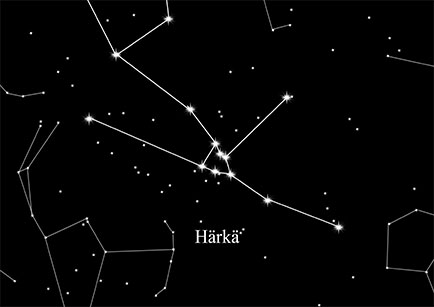 